Request Reference: 18190273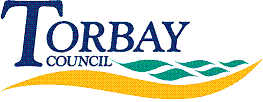 Date received: 16 May 2018Date response sent: 25 June 2018Under the terms of the Freedom of Information Act 2000, please answer the following questions for all Local Authorities in England for the last three years 2017-18, 2016-17, 2015-16.  1.	What percentage of total LA home applications for Primary School reception for September 2018, September 2017 and September 2016 received an offer for their first preference?  Same question with actual numbers.	2018: 1263/1419 = 89%2017: 1281/1418 = 90%2016: 1245/1414 = 88%
2.	What percentage of total LA home applications for Secondary School Year 7 for September 2018, September 2017 and September 2016 received an offer for their first preference?  Same question with actual numbers. 	2018: 1132/1323 = 86%
2017: 1082/1225 = 88%2016: These data were not recorded at the time and cannot now be captured fromour live database3.	What percentage of total LA home applications for Primary School reception received an offer for September 2018, September 2017 and September 2016 for any of their preferences?  Same question with actual numbers.	2018: 1378/1419 = 97%2017: 1372/1418 = 97%2016: 1383/1414 = 98%4.	What percentage of total LA home applications for Secondary School Year 7 received an offer for September 2018, September 2017 and September 2016 for any of their preferences?  Same question with actual numbers.	2018: 1291/1323 = 98%	2017: 1201/1225 = 98%2016: These data were not recorded at the time and cannot now be captured fromour live database
5.	What were the total number of applications made for (a) Reception places in the 3 years 2016, 2017 and 2018 and (b) Year 7 places in the 3 years 2016, 2017 and 2018a)	2018: 1431	2017: 1428	2016: 1424b)	2018: 1625	2017: 1488	2016: 1542	These questions pertain to on time applications with offers made on national offer day.